 * поля обязательны для заполненияПри наличии нескольких номинантов, указать именные данные всех.Обязательные приложения к заявке в случае наличия данных материалов в работе: 1. Согласие автора проекта на участие2. Согласие на обработку персональных данных3. Видео — ссылки на файлообменные сервисы (Яндекс.диск, Wetransfer, Dropbox и т. п.)4. Изображения — ссылки на файлообменные сервисы (Яндекс.диск, Wetransfer, Dropbox и т. п.), формат: JPEG, размер до 2 МБ5. Aудио — ссылки на файлообменные сервисы (Яндекс.диск, Wetransfer, Dropbox и т. п.), формат: MP3. Все приложения должны быть предоставлены в указанных форматах и храниться не менее месяца.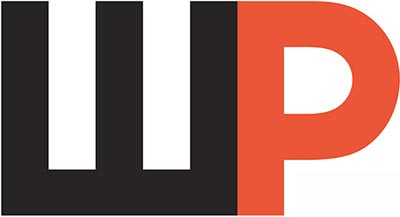 Название проекта*Название проекта (на английском языке)Номинация *Год экспонирования *Место экспонирования *Концепция проекта *Концепция проекта (на английском языке)Техническое описание проекта (описание, формат, способ реализации, техника выполнения) *Техническое описание проекта (на английском языке)Особенности экспонированияСсылки на публикации в СМИОписание изображений (сайт Премии позволяет загрузить пять изображений с пояснениями размером не более 2 мб каждое. Остальные изображения можно прикрепить в виде приложений. В данном пункте необходимо пронумеровать ПЯТЬ изображений и дать к ним описания). Имя*Фамилия*Творческий псевдоним (если есть)Дата рождения (дд.мм.гг)*Контактный телефон*Контактный e-mail*Место рождения*Место проживания*Краткая биография *Ссылки на профили в социальных сетях или на сайт номинантаАвтор(ы) проекта * (если номинант не является автором проекта)Автор(ы) проекта (на английском языке) *Заполняется только в случае, если номинант не автор проектаРегион *Заполняется только в случае, если номинант не автор проектаНаселенный пункт *Заполняется только в случае, если номинант не автор проектаПриложения